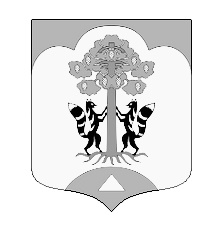 СОВЕТ ДЕПУТАТОВ
МУНИЦИПАЛЬНОГО ОБРАЗОВАНИЯ
СОСНОВСКОЕ СЕЛЬСКОЕ ПОСЕЛЕНИЕ МУНИЦИПАЛЬНОГО ОБРАЗОВАНИЯ
ПРИОЗЕРСКИЙ МУНИЦИПАЛЬНЫЙ РАЙОН
ЛЕНИНГРАДСКОЙ ОБЛАСТИМесто проведения: Сосновский дом творчества                                    26 февраля 2021 г., 17.00Формат проведения: в режиме видео - конференции https://vk.com/sosnoodk (группа ВКонтакте Сосновского дома творчества)ПОВЕСТКА ДНЯ ВНЕОЧЕРЕДНОГО СОВЕТА ДЕПУТАТОВОтчет главы администрации муниципального образования сосновское сельское поселение Приозерского муниципального района Ленинградской области Михаила Владимировича Киреева перед жителями Сосновского сельского поселения, и перед Советом Депутатов Приозерского муниципального района Ленинградской области. Докладчик: Глава Администрации М.В. Киреев.Разное.Глава муниципального образованияСосновское сельское поселение                                                                                      Д.В. Калин